ANNO SCOLASTICO 2018/2019DELIBERA n. 9 – Giornata della memoria 2019Verbale 1  del 20/12/2018  IL CONSIGLIO DI ISTITUTOVisto il DPR 275/99 ed in particolare l’art. 3;Preso atto del numero legale dei rappresentanti presenti;Visto l’ordine del giorno;Visto che la scuola partecipa al Progetto “Giornata della Memoria” per l’a.s. 2018/19;Vista la proposta dei docenti Tesauro e Bravi di restituzione e disseminazione di quanto appreso nel corso di formazione da loro frequentato a Berlino e la richiesta dei medesimi docenti di anticipare la data della commemorazione a venerdì 25 gennaio 2019 (il 27 cade di domenica);Vista la proposta di far partecipare alla commemorazione i ragazzi delle classi quinte aderenti al progetto Mauthausen;Considerata la proposta.DELIBERADi APPROVARE all’unanimità la proposta dei docenti Bravi e Tesauro per la commemorazione prevista nella Giornata della Memoria da tenersi in data 25 gennaio 2019.Avverso la presente deliberazione è ammesso reclamo al Consiglio stesso da chiunque vi abbia interesse entro il quindicesimo giorno dalla data di pubblicazione all’albo della scuola. Decorso tale termine la deliberazione diventa definitiva e può essere impugnata solo con ricorso giurisdizionale al T.A.R. o ricorso straordinario al Capo dello Stato, rispettivamente nei termini di 60 e 120 giorni.     Il Segretario Verbalizzante                                                                                        Il Presidente CDI_____________________________                                                             __________________________________Modena ________________________ISTITUTO	PROFESSIONALE	STATALE SOCIO - COMMERCIALE - ARTIGIANALE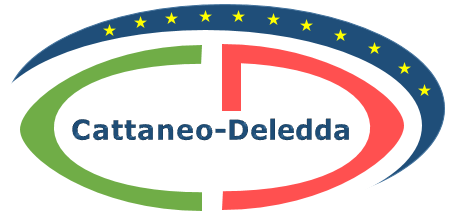 “CATTANEO  -  DELEDDA”     MODENAStrada degli Schiocchi  110 - 41124 Modena - tel. 059/353242C.F.: 94177200360	Codice Univoco: UFQMDM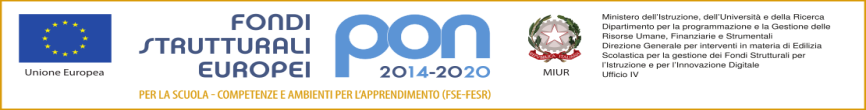 mail: morc08000g@istruzione .it	pec: morc08000g@pec.istruzione.it	http://www.cattaneodeledda.edu.itmail: morc08000g@istruzione .it	pec: morc08000g@pec.istruzione.it	http://www.cattaneodeledda.edu.it